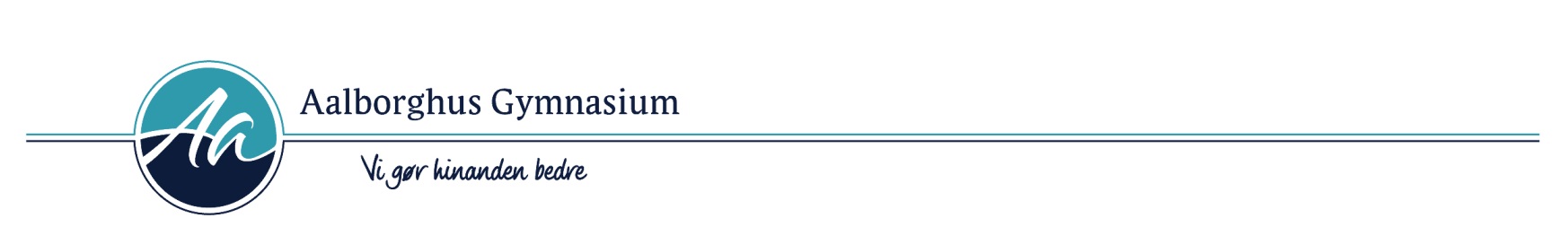 3g Studieretningsprojekt
Afleveres senest: mandag d. 19. april 2021 kl. 15.30.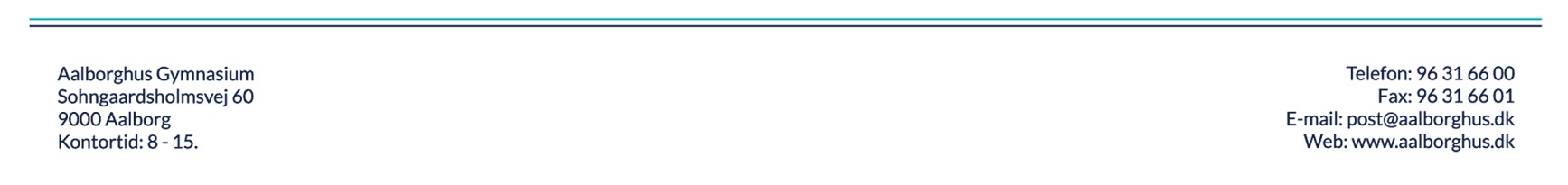 Elev id: Elev: Elev id: Elev: Fag: 	Vejleder:Engelsk ABiologi BJørn M. ClausenEmail: cl@aalborghus.dkEmne: Fedme i USAOpgaveformulering:Gør kort rede for, hvad proteins, kulhydrats og fedts primære opgaver er i den menneskelige organisme. Inddrag hvordan vores krop styrer sult via hormoner og sanser i en redegørelse af, hvad vi bør indtage af næringsstoffer, vitaminer og mineraler, og hvad vi bruger udvalgte af disse til. Inddrag denne viden i en redegørelse for de sundhedsmæssige konsekvenser af at leve af en meget fastfoodholdig kost.Analyser Morgan Spurlocks film Super Size Me (2004), med særligt fokus på dokumentargenren og de filmiske virkemidler Spurlock anvender for at fremme sit budskab. Udvælg herunder en scene, der næranalyseres.  Diskuter med inddragelse af din redegørelse, hvorvidt filmen giver et realistisk bud på, hvad der sker, hvis man lever af fastfood i en måned.Inddrag motion i en diskussion af, hvilke faktorer, der har indflydelse på ”fedmeepidemien” i USA, og kom med forslag til, hvad der kan gøres for at ændre udviklingen. Inddrag her "Let's Move"- programmet (https://letsmove.obamawhitehouse.archives.gov/).Opgaven omfang: 15-20 sider